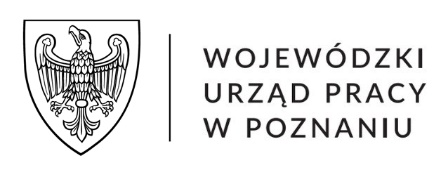 WUP.I.9020.4.2024.2PROTOKÓŁ nr 1/2024z posiedzenia plenarnego Wojewódzkiej Rady Rynku Pracy w Poznaniukadencji 2023-2027 w dniu 21 marca 2024 r.W dniu 21 marca 2024 r. o godz. 12:00 odbyło się pierwsze w tym roku posiedzenie plenarne Wojewódzkiej Rady Rynku Pracy w Poznaniu.W posiedzeniu udział wzięli: Pan Wojciech Jankowiak, Wicemarszałek Województwa Wielkopolskiego, Pani Barbara Kwapiszewska, Dyrektor Wojewódzkiego Urzędu Pracy w Poznaniu, Pan Ryszard Zaczyński, Wicedyrektor WUP w Poznaniu, Pan Sławomir Wąsiewski, Wicedyrektor WUP w Poznaniu oraz 16 Członków WRRP i Pan Andrzej Soboń, Dyrektor Wydziału Spraw Cudzoziemców w Wielkopolskim Urzędzie Wojewódzkim w Poznaniu, stały przedstawiciel Wojewody Wielkopolskiej.Obrady otworzył Przewodniczący Rady, Pan prof. Józef Orczyk, który powitał uczestników, stwierdził quorum i przedstawił porządek obrad Rady, przyjęty bez uwag.Tematem wiodącym posiedzenia była polityka senioralna prowadzona w regionie i formy aktywizacji osób chętnych i gotowych do pozostania na rynku pracy, pomimo osiągniętego wieku emerytalnego. Prezentację pt. "Działania Samorządu Województwa Wielkopolskiego w obszarze wsparcia osób starszych" przedstawił Pan dr Grzegorz Grygiel, Dyrektor Regionalnego Ośrodka Polityki Społecznej w Poznaniu. Pan Dyrektor w swoim wystąpieniu omówił dokumenty strategiczne wyznaczające kierunki polityki senioralnej w regionie (Strategia Polityki Społecznej dla Województwa Wielkopolskiego do 2030 r., Wielkopolski Program Wspierania Osób Starszych na lata 2021-2025, Wielkopolski Plan Deinstytucjonalizacji i Rozwoju Usług Społecznych na lata 2023-2026); możliwości wsparcia samorządów lokalnych w realizacji zadań na rzecz osób starszych (w ramach projektów Wielkopolski System Opieki Seniora i Wielkopolskie Telecentrum Opieki); zakres pomocy dla organizacji pozarządowych w działalności na rzecz osób w wieku emerytalnym (w ramach ogłaszanych otwartych konkursów ofert); realizację działań związanych z podnoszeniem świadomości i budowaniem pozytywnych postaw Wielkopolan (organizacja Targów Viva! Seniorzy 
i Konkursu Viva! Wielkopolski Senior); wspieranie współpracy pomiędzy instytucjami działającymi na rzecz seniorów (organizacja spotkań przedstawicieli Wielkopolskich Uniwersytetów Trzeciego Wieku i Wielkopolskich Rad Seniorów) oraz ułatwianie dostępu do informacji w obszarze działań na rzecz osób starszych (Pakiet Seniora – materiał informacyjno-szkoleniowy skierowany do osób starszych).Ww. problematyka powiązana była z kolejnym punktem porządku obrad WRRP, 
tj. informacją o reakcjach na Stanowisko Wojewódzkiej Rady Rynku Pracy w Poznaniu z dnia 
6 grudnia 2023 r. w sprawie działań na rzecz aktywnego wsparcia pracowników z obszaru „srebrnej gospodarki”. Rada wyszła z inicjatywą wsparcia i promocji działań związanych z zaspokojeniem potrzeb kadrowych lokalnych pracodawców m.in. przez utrzymanie lub przywrócenie na rynek pracy osób, które zakończyły okres podstawowej aktywności zawodowej, a jednocześnie zgłaszają chęć dalszego świadczenia pracy. Rada zwróciła się do decydentów wielkopolskich powiatów z apelem 
o upowszechnianie i promowanie działań aktywizujących „srebrnych pracowników”. Na Stanowisko WRRP w Poznaniu odpowiedzieli: Pan Jacek Bogusławski, Członek Zarządu Województwa Wielkopolskiego oraz Pani Małgorzata Pawlak, Dyrektor Powiatowego Urzędu Pracy w Poznaniu.W świetle ww. zagadnień, zebrani Członkowie Rady przeprowadzili dyskusję. Przewodniczący Rady, Pan prof. Józef Orczyk podzielił się swoimi refleksjami w tej materii. Przewodniczący zaakcentował rolę współpracy ośrodków pomocy społecznej z urzędami pracy, zgłaszając propozycję prowadzenia ewidencji osób starszych poszukujących wsparcia, podkreślił zmianę struktury społecznej charakteryzującej się wzrostem liczby seniorek i seniorów oraz potrzebę szerokiego wprowadzenia jak najwyższego stopnia samodzielności w życiu społecznym osób starszych. Ponadto Przewodniczący Rady wyszedł z propozycją przygotowania przez ROPS 
w Poznaniu analizy na temat potencjału instytucji wsparcia seniorów oraz przeprowadzenia badania potrzeb, zarówno socjalnych, jak i zawodowych, wielkopolskich seniorów. Pani Ilona Kielańska 
z Rady Ogólnopolskiego Porozumienia Związków Zawodowych Województwa Wielkopolskiego 
w Poznaniu zauważyła, że polski system oświaty, w znaczącej mierze, oparty jest na pracy osób na emeryturze. Pan Marcin Jankowski, z ramienia Pracodawców Rzeczypospolitej Polskiej, zaznaczył potencjał osób starszych i możliwości jego wykorzystania, szczególnie w aspekcie prowadzenia procesu mentoringu w miejscu pracy, co ma miejsce w jego macierzystym zakładzie pracy. Pani Barbara Kwapiszewska, Dyrektor WUP w Poznaniu, potwierdziła znaczącą rolę pracodawcy, który powinien stosować zachęty pozostania lub informować swoich pracowników o możliwości wsparcia osób przechodzących na emeryturę różnymi formami zaspakajania potrzeb, zarówno socjalnych, jak i zawodowych. W tym kontekście Pan Sławomir Wąsiewski, Wicedyrektor WUP w Poznaniu, zapoznał zebranych z możliwościami, jakie dają projekty unijne, w ofercie których jest realizacja kursów i szkoleń dla osób w wieku poprodukcyjnym w celu przekwalifikowania i dostosowania do nowych warunków zawodowych, uwzględniających stan zdrowia, nadmieniając wagę pracy na emeryturze i zjawisko podnoszenia wieku produkcyjnego.Po zakończeniu dyskusji, Członkowie Rady jednogłośnie pozytywnie zaopiniowali wykaz zawodów, w których za przygotowanie zawodowe młodocianych pracowników może być dokonywana refundacja kosztów poniesionych przez pracodawcę na wynagrodzenia i składki na ubezpieczenia społeczne młodocianych pracowników zatrudnionych na podstawie umowy o pracę w celu przygotowania zawodowego. Na wniosek Wielkopolskiej Izby Rzemieślniczej w Poznaniu do aktualnie obowiązującego wykazu dodano 1 nowy zawód drukarz, nauczany w systemie pozaszkolnym. Ponadto z inicjatywy WIR w Poznaniu, wykaz zawodów zyskał nową formę jednej tabeli, w której zawody objęte kształceniem w systemie szkolnym zaznaczono indeksem „S”. Tak opracowany wykaz konsultowano z Kuratorium Oświaty w Poznaniu, Wielkopolską Wojewódzką Komendą OHP, Wielkopolską Izbą Rzemieślniczą w Poznaniu oraz regionalnymi organizacjami pracodawców. W wyniku konsultacji żaden z podmiotów nie wniósł uwag. Wielkopolski wykaz zawiera 132 zawody, w tym 89 zawodów szkolnych oraz 43 zawody pozaszkolne.Pozytywnie jednogłośnie zaopiniowano także projekt Planu Działań na Rzecz Zatrudnienia 
w Województwie Wielkopolskim na 2024 r. i Sprawozdania z wykonania Planu Działań na Rzecz Zatrudnienia w Województwie Wielkopolskim na 2023 r. Najważniejszą konkluzją, płynącą 
z ww. dokumentów określających kierunki regionalnej polityki rynku pracy w rocznej perspektywie, jest potrzeba kontynuacji działań mających na celu intensyfikację aktywizacji zawodowej Wielkopolan, m.in. aktywizację zawodową kobiet i biernych zawodowo osób, w tym m.in. w wieku emerytalnym oraz wspieranie kształcenia ustawicznego, które uznawane jest za jeden z kluczowych czynników wpływających na wzrost gospodarczy oraz rozwój społeczny. System edukacji nie zawsze jest w stanie nadążyć za potrzebami rynku pracy i zapewnić odpowiednie kształcenie praktyczne, 
a wybory zawodowe osób młodych bywają nietrafione. W tej sytuacji kluczowym jest dostęp do szerokiej oferty kształcenia ustawicznego, w tym kursów doszkalających, szkoleń i studiów podyplomowych oraz wspieranie mechanizmów utrzymujących niską stopę bezrobocia, przy jednoczesnym zwiększaniu działań na rzecz dalszego wzrostu zatrudnienia w regionie.Rada przedyskutowała i jednogłośnie bez uwag przyjęła Plan Pracy WRRP w Poznaniu na rok 2024.Ponadto Członkowie Rady zapoznali się z informacją podsumowującą działalność Wojewódzkiej Rady Rynku Pracy w Poznaniu w 2023 r. oraz dotyczącą wysokości środków Funduszu Pracy przydzielonych na 2024 r. dla samorządów powiatowych Wielkopolski na finansowanie programów aktywizacji zawodowej bezrobotnych, w tym środków na realizację projektów współfinansowanych z Europejskiego Funduszu Społecznego Plus i środków na ten cel wydatkowanych w 2023 r., omówioną przez Panią Barbarę Kwapiszewską, Dyrektor WUP 
w Poznaniu. Pani Dyrektor zaakcentowała, że przyznane dla Wielkopolski środki FP na aktywizację zawodową w 2024 r. są o ponad 54 mln zł wyższe niż w roku 2023, a przyznany limit i pozyskane dodatkowo z rezerwy Funduszu Pracy (ponad 15,2 mln zł) środki zostały wykorzystane na poziomie prawie 98%. Członkinie i Członkowie Rady zapoznali się także z wynikami IX. edycji badania Barometr Zawodów dla województwa wielkopolskiego. Tegoroczna edycja badania wskazała 33 zawody deficytowe w skali regionu, zaobserwowano pogłębiający się deficyt w zawodach związanych 
z usługami publicznymi: opieką medyczną, edukacją oraz bezpieczeństwem ludności. Na powiatowych rynkach pracy widoczne jest spowolnienie tworzenia nowych miejsc pracy, przy jednoczesnym utrzymaniu poziomu zatrudnienia, co jest efektem wieloletnich trudności pracodawców w pozyskaniu odpowiednich pracowników. Za szczególnie istotne uznano szerokie grono odbiorców badania: rodziców, uczniów, studentów i zainteresowanych pracujących oraz realizatorów (zasugerowano większy udział podmiotów zewnętrznych w pracach badawczych na szczeblu powiatu). Ww. informacje zaakceptowano jednogłośnie bez uwag.W ramach wolnych głosów Pan Andrzej Soboń, przedstawiciel Wojewody Wielkopolskiej, wskazał na brak zawodów sektora IT określonych jako deficytowe dla województwa oraz potrzebę prowadzenia kształcenia w grupie zawodów w deficycie, w szczególności kierowców czy spawaczy. Pan Roman Pacholczyk, reprezentujący Konwent Starostów Województwa Wielkopolskiego, podniósł problem trudności w organizacji i finansowaniu klas wielozawodowych w szkołach branżowych. Zebrani odnieśli się także do rozpoczętych prac legislacyjnych, związanych z projektem ustawy o rynku pracy i służbach zatrudnienia, planowanym do wprowadzenia w miejsce ustawy 
o promocji zatrudnienia i instytucjach rynku pracy z kwietnia 2004 r. Pan Wojciech Kruk, Prezydent Wielkopolskiej Izby Przemysłowo-Handlowej, zaproponował opracowanie stanowiska WRRP 
w Poznaniu w sprawie kierunków zmian obecnych uregulowań prawnych, których wprowadzenie korzystnie wpłynęłoby na relację „pracobiorca-pracodawca” na rynku pracy.Po wyczerpaniu porządku obrad, Przewodniczący Rady, Pan prof. Józef Orczyk, podziękował uczestnikom za udział w posiedzeniu i zakończył obrady.Na koniec Pani Barbara Kwapiszewska, Dyrektor WUP w Poznaniu, złożyła życzenia z okazji Świąt Wielkanocnych.Szczegółowe zestawienie wyników głosowania uchwał WRRP stanowi załącznik do niniejszego protokołu.PrzewodniczącyWojewódzkiej Rady Rynku Pracy w Poznaniuprof. Józef OrczykZałącznikWyniki głosowania uchwał WRRP w Poznaniu kadencji 2023-2027załącznikdo protokołu nr 1/2024Wyniki głosowania uchwał Wojewódzkiej Rady Rynku Pracy w Poznaniu kadencji 2023-2027Lp.Nr uchwałyPrzedmiot uchwałyGłosowanieGłosowanieGłosowanie123444zaprzeciwwstrzymuję sięwstrzymuję się1.17/2024w sprawie wykazu zawodów, w których za przygotowanie zawodowe młodocianych pracowników może być dokonywana refundacja kosztów poniesionych przez pracodawcę na wynagrodzenia i składki na ubezpieczenia społeczne młodocianych pracowników zatrudnionych na podstawie umowy o pracę w celu przygotowania zawodowego16––2.18/2024w sprawie projektu Planu Działań na Rzecz Zatrudnienia 
w Województwie Wielkopolskim na 2024 rok oraz Sprawozdania 
z wykonania Planu Działań na Rzecz Zatrudnienia w Województwie Wielkopolskim na 2023 rok16––